Российская ФедерацияКостромская   областьАДМИНИСТРАЦИЯ    БУЙСКОГО  МУНИЦИПАЛЬНОГО  РАЙОНАУПРАВЛЕНИЕ  ОБРАЗОВАНИЕМ   АДМИНИСТРАЦИИ   БУЙСКОГО  МУНИЦИПАЛЬНОГО РАЙОНА   П Р И К А З13 февраля   2017 г.                                                                                 № 39О проведении муниципальногоэтапа областного конкурса «Воспитатель года–2017 »В соответствии с Федеральным законом Российской Федерации от 29 декабря 2012 г. № 273-ФЗ «Об образовании в Российской Федерации», постановлением администрации Костромской области от 26.12.2013г. №584-а «Об утверждении государственной программы Костромской области «Развитие образования Костромской области на 2014-2020 годы» в целях развития творческой деятельности педагогических работников по обновлению содержания образования, поддержки инновационных технологий в организации образовательного процесса, роста профессионального мастерства педагогических работников, утверждение приоритетов образования в обществеПРИКАЗЫВАЮ:Районному методическому кабинету организовать и провести муниципальный этап областного конкурса «Воспитатель года 2017» в период с 13.02.по 13.03.2017гУтвердить: положение муниципального этапа областного конкурса  «Воспитатель года 2017» (приложение №1);Порядок проведения конкурса (приложение №2)  состав организационного комитета и жюри конкурса «Воспитатель года 2017» (приложение № );3. Районному методическому кабинету (Румянцева Л.Ю.)обеспечить научно-методическое сопровождение подготовки и проведения  конкурса «Воспитатель года 2017»;в целях оперативного информирования общественности о реализации мероприятий	конкурса организовать	 веб-ресурс конкурса на сайте Управления образованием.          4.Рекомендовать руководителям образовательных организаций обеспечить участие педагогов дошкольного образования в конкурсе «Воспитатель года 2017»;          5. Выделить деньги в сумме 10000 (десять тысяч рублей) на организацию конкурса и награждение участниковКонтроль за исполнением приказа возложить на заведующую районным методическим кабинетом Управления образованием Румянцеву Ларису Юрьевну.Начальник Управления образованием                                       С.В. Рублевская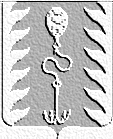 